lMADONAS NOVADA PAŠVALDĪBA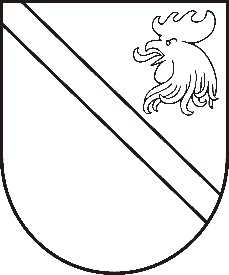 Reģ. Nr. 90000054572Saieta laukums 1, Madona, Madonas novads, LV-4801 t. 64860090, e-pasts: pasts@madona.lv ___________________________________________________________________________MADONAS NOVADA PAŠVALDĪBAS DOMESLĒMUMSMadonā2020.gada 31.martā									       Nr.138									       (protokols Nr.6, 42.p.)Par pabalsta piešķiršanu ēdināšanas izdevumu segšanai attālinātā mācību procesa laikāPamatojoties uz 12.03.2020. Ministru Kabineta rīkojumu Nr.103 “Par ārkārtējas situācijas izsludināšanu”, Epidemioloģiskās drošības likuma 8.panta pirmo daļu, Madonas novada pašvaldības 16.03.2020. rīkojuma Nr.10 “Par COVID-19 infekcijas izplatīšanās novēršanas pasākumiem izglītības iestādēs”, arī Madonas novada pašvaldības profesionālās ievirzes izglītības iestādēs mācību process ir organizēts attālināti. Ņemot vērā, augstāk minēto ārkārtas situāciju un sniedzot atbalstu izglītojamo ģimenēm, kuru izglītojamie ir deklarēti Madonas novada teritorijā un kuru izglītojamie mācās Madonas novada pašvaldības izglītības iestādēs, piešķirt ēdināšanas izdevumu pabalstu.Noklausījusies sniegto informāciju, atklāti balsojot: PAR – 16 (Agris Lungevičs, Zigfrīds Gora, Ivars Miķelsons, Andris Dombrovskis, Artūrs Čačka, Antra Gotlaufa, Artūrs Grandāns, Gunārs Ikaunieks, Valda Kļaviņa, Valentīns Rakstiņš, Andris Sakne, Rihards Saulītis, Inese Strode, Aleksandrs Šrubs, Gatis Teilis, Kaspars Udrass), PRET – NAV, ATTURAS – NAV,  Madonas novada pašvaldības dome NOLEMJ:Jautājumu virzīt izskatīšanai Domes ārkārtas sēdē.Domes priekšsēdētājs								          A.LungevičsS.Seržāne 64860562